Список студентов, участвующих в профориентационном мероприятии круглый стол с участием работодателей«Профессия фармацевта – взгляд изнутри»Группа 301-11Анисимова Полина Максимовна Белянина Ульяна Максимовна Вартанян Кристине Артаваздовна Жарикова Дарья Константиновна Желтякова Светлана Алексеевна Калинина Анастасия Сергеевна Конаныхина Алина Владимировна Лущан Татьяна Андреевна  Мажейка Владислава Андреевна  Носар Ксения Степановна Нугуманова Эльмира Дамировна Касаткина Елизавета Викторовна  Никитенко Полина Владимировна Рябцева Елизавета Васильевна Саенко Олеся Сергеевна Сидоренко Елена Андреевна Федосеева Анастасия Вадимовна Хорева Алена Николаевна Ширяева Елена Анатольевна Шорохова Александра Ивановна Группа 303-11Ахмаджонова Зебанда Гулмуродовна Байкова Дарья Алексеевна  Варламова София Андреевна  Дадашова Севинч Мардановна Демец Ксения Алексеевна  Дроздова Евгения Андреевна Дученко Елизавета Андреевна Квитко Аделина Владиславовна Колпакова Татьяна Николаевна Сарапкина Виктория Сергеевна Федина Софья Юрьевна Алексеева Флюра Вагизовна Внебюджет Курбаналиева Акылай Азаматовна Внебюджет  Масленко Ольга Васильевна Внебюджет  Пономарёва Ксения Александровна Внебюджет Пугальцова Валерия Вячеславовна Романенко Валерия АндреевнаСазанакова Ксения Геннадьевна Самылина Яна Владиславовна Суринова Кристина Владимировна  Штыкина Анастасия Леонидовна Группа 305-11Баястанова Асел Бакытбековна   Биктимирова Софья Эдуардовна Гусейнова Гюнай Самир кызы Дудкина Алёна Владиславовна Какушадзе Лали Георгиевна Кокина Дарья Андреевна Мамедова Асел Ровшановна Рустамова Шохона Лукмониддиновна Тонких Диана Александровна Ахмадуллин Роман Русланович Бережных Станислав Эдуардович Исмаилова Эльвира Захидовна  Ковалева Екатерина Андреевна Новиков Артем Павлович Осипова Наталья Сергеевна Филиппович Любовь Олеговна Шамова Вероника Евгеньевна Шувалова Ольга Николаевна Эргашев Мирзорауф Илхомджонович Заместитель руководителя                               		   О.В.ПолкоДополнения и комментарии«Работа фармацевта — это тысяча профессий в одной»Алина Веселова, фармацевт, Онлайн-журнал для фармацевтов и медицинских работников«…Фармацевт. Провизор. Одним словом, аптекарь. Эта профессия одна из благородных, несущая в какой-то степени просвещение и исцеление. Проверено.»                  Анастасия Гацаева, ООО «Вита Фарм» , фармацевт«Фармацевт - ваш партнер в сфере здравоохранения»Девиз национального дня фармацевта России в 2022 годуПРОГРАММАпрофориентационного мероприятия круглый стол с участием работодателей                                         «Профессия фармацевта – взгляд изнутри» (указать наименование мероприятия)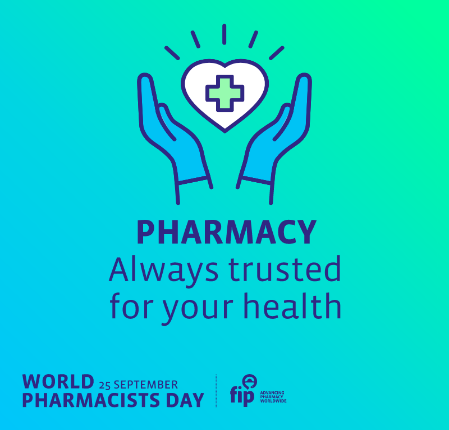 Красноярск, 2022ПРОГРАММАпрофориентационного мероприятия круглый стол с участием работодателей                                         «Профессия фармацевта – взгляд изнутри»Цель проведения: развитие общих компетенций и профессиональная мотивация выпускников к профессиональной деятельности.Задачи мероприятияСопровождение процесса профессионального самоопределения студентовСоздание условий для самоутверждения и самореализации студентов-выпускниковФормирование профессионального самосознания и профессионального автостеретрипа Профилактика социальной и профессиональной дезадаптации. Сроки и место проведенияМероприятие состоится 19 октября 2022 г, с 15.30 до 16.30. фармацевтический колледжКраткое описание мероприятия Мероприятие проходит в форме круглого стола с участием представителя работодателей».Первый этап – дискуссия со студентами, демонстрация презентации о профессии. Второй этап – командное соревнование на логику, сообразительность и смекалку – квиз. Третий этап – получение обратной связи от студентов в форме анкетирования.Участники мероприятия студенты 3 курса специальности ФармацияЗам.руководителя Полко О.В. кураторы выпускных групп: Загоровская И.Б., Казакова  Е.Н.,  Плетюх Е.А. ведущие круглого стола: представителя работодателей ООО «Гармония здоровья»– Гольцер Е.А. – руководитель дивизиона, Шевченко М.А. – менеджер по персоналу.Организационный комитет мероприятия: Двужильная Н.В., зав. отделением «Фармация»Ярославцева Л.И., преподаватель колледжа, зам. ответственного секретаря приемной комиссии по СПОКоличество участников: 60 человека.Порядок проведения МероприятияФормируемые компетенцииОК-2 Организовывать собственную деятельность, выбирать типовые методы и способы выполнения профессиональных задач, оценивать их эффективность и качествоОК-3 Принимать решения в стандартных и нестандартных ситуациях и нести за них ответственностьОК 6. Работать в коллективе и команде, эффективно общаться с коллегами, руководством, потребителямиОК 7. Брать на себя ответственность за работу команды (подчинённых), результат выполнения заданияОК-8 Самостоятельно определять задачи профессионального и личностного развития, заниматься самообразованием, осознанно планировать повышение своей квалификации 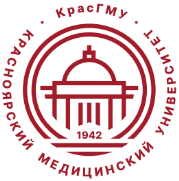 федеральное государственное бюджетное образовательное учреждение высшего образования «Красноярский государственный медицинский университет имени профессора В.Ф. Войно-Ясенецкого» Министерства здравоохранения Российской ФедерацииВремяСобытиеМесто15.30-15.45Дискуссия, демонстрация презентацииАкт. зал фармколледжа15.45 -16.20Квиз, награждение победителейАкт. зал фармколледжа16.20-16.30Анкетирование студентов, саморефлексия участников Акт. зал фармколледжа